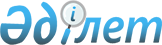 О внесении изменений в решение Экибастузского городского маслихата от 28 декабря 2018 года № 326/37 "О бюджете поселков Солнечный и Шидерты на 2019 - 2021 годы"Решение маслихата города Экибастуза Павлодарской области от 16 апреля 2019 года № 343/41. Зарегистрировано Департаментом юстиции Павлодарской области 18 апреля 2019 года № 6307
      В соответствии с пунктом 4 статьи 106 Бюджетного кодекса Республики Казахстан от 4 декабря 2008 года, подпунктом 1) пункта 1 статьи 6 Закона Республики Казахстан от 23 января 2001 года "О местном государственном управлении и самоуправлении в Республике Казахстан", Экибастузский городской маслихат РЕШИЛ:
      1. Внести в решение Экибастузского городского маслихата (очередная ХХХVII сессия, VІ созыв) от 28 декабря 2018 года № 326/37 "О бюджете поселков Солнечный и Шидерты на 2019 - 2021 годы" (зарегистрировано в Реестре государственной регистрации нормативных правовых актов за № 6223, опубликованное 14 января 2019 года в Эталонном контрольном банке нормативных правовых актов Республики Казахстан в электронном виде) следующие изменения:
      в пункте 1:
      в подпункте 2) цифры "131 478" заменить цифрами "132 673";
      в пункте 2:
      в подпункте 2) цифры "87 656" заменить цифрами "88 114".
      2. Приложения 1, 4 к указанному решению изложить в новой редакции согласно приложениям 1, 2 к настоящему решению.
      3. Контроль за исполнением настоящего решения возложить на постоянную комиссию Экибастузского городского маслихата по вопросам экономики, бюджета и предпринимательства.
      4. Настоящее решение вводится в действие с 1 января 2019 года. Бюджет поселка Солнечный на 2019 год
(с изменениями) Бюджет поселка Шидерты на 2019 год
(с изменениями)
					© 2012. РГП на ПХВ «Институт законодательства и правовой информации Республики Казахстан» Министерства юстиции Республики Казахстан
				
      Председатель сессии

М. Мусанап

      Секретарь городского маслихата

Б. Куспеков
Приложение 1
к решению Экибастузского
городского маслихата
от "16" апреля 2019 года
№ 343/41Приложение 1
к решению Экибастузского
городского маслихата
(очередная ХХХVII сессия,
VI созыв)
от 28 декабря 2018 года
№ 326/37
Категория
Категория
Категория
Категория
Сумма (тысяч тенге)
Класс
Класс
Класс
Сумма (тысяч тенге)
Подкласс
Подкласс
Сумма (тысяч тенге)
Наименование
Сумма (тысяч тенге)
1
2
3
4
5
1. Доходы
131 478
1
Налоговые поступления
13 849
01
Подоходный налог 
1 398
2
Индивидуальный подоходный налог
1 398
04
Налоги на собственность
12 451
1
Налоги на имущество
310
3
Земельный налог
276
4
Налог на транспортные средства
11 865
2
Неналоговые поступления
466
01
Доходы от государственной собственности
466
5
Доходы от аренды имущества, находящегося в государственной собственности
466
3
Поступления от продажи основного капитала
0
4
Поступления трансфертов
117 163
02
Трансферты из вышестоящих органов государственного управления
117 163
3
Трансферты из районного (города областного значения) бюджета
117 163
Функциональная группа
Функциональная группа
Функциональная группа
Функциональная группа
Функциональная группа
Сумма (тысяч тенге)
Функциональная подгруппа
Функциональная подгруппа
Функциональная подгруппа
Функциональная подгруппа
Сумма (тысяч тенге)
Администратор бюджетных программ
Администратор бюджетных программ
Администратор бюджетных программ
Сумма (тысяч тенге)
Программа
Программа
Сумма (тысяч тенге)
Наименование
Сумма (тысяч тенге)
1
2
3
4
5
6
2. Затраты 
132 673
01
Государственные услуги общего характера
27 372
1
Представительные, исполнительные и другие органы, выполняющие общие функции государственного управления
27 372
124
Аппарат акима города районного значения, села, поселка, сельского округа
27 372
001
Услуги по обеспечению деятельности акима города районного значения, села, поселка, сельского округа
26 504
032
Капитальные расходы подведомственных государственных учреждений и организаций
868
04
Образование
74 485
1
Дошкольное воспитание и обучение
74 485
124
Аппарат акима города районного значения, села, поселка, сельского округа
74 485
004
Дошкольное воспитание и обучение и организация медицинского обслуживания в организациях дошкольного воспитания и обучения
74 485
06
Социальная помощь и социальное обеспечение
4 414
2
Социальная помощь
4 414
124
Аппарат акима города районного значения, села, поселка, сельского округа
4 414
003
Оказание социальной помощи нуждающимся гражданам на дому
4 414
07
Жилищно-коммунальное хозяйство
10 982
3
Благоустройство населенных пунктов
10 982
124
Аппарат акима города районного значения, села, поселка, сельского округа
10 982
008
Освещение улиц в населенных пунктах
5 950
009
Обеспечение санитарии населенных пунктов
240
011
Благоустройство и озеленение населенных пунктов
4 792
08
Культура, спорт, туризм и информационное пространство
14 904
1
Деятельность в области культуры
14 904
124
Аппарат акима города районного значения, села, поселка, сельского округа
14 904
006
Поддержка культурно-досуговой работы на местном уровне
14 904
12
Транспорт и коммуникации
516
1
Автомобильный транспорт
516
124
Аппарат акима города районного значения, села, поселка, сельского округа
516
013
Обеспечение функционирования автомобильных дорог в городах районного значения, селах, поселках, сельских округах
516
3. Чистое бюджетное кредитование
0
Бюджетные кредиты
0
5
Погашение бюджетных кредитов
0
4. Сальдо по операциям с финансовыми активами
0
Приобретение финансовых активов
0
6
Поступления от продажи финансовых активов государства
0
5. Дефицит (профицит) бюджета
0
6. Финансирование дефицита (использование профицита) бюджета
0
8
Используемые остатки бюджетных средств
1 195
01
Остатки бюджетных средств
1 195
1
Свободные остатки бюджетных средств
1 195Приложение 2
к решению Экибастузского
городского маслихата
от "16" апреля 2019 года
№ 343/41Приложение 4
к решению Экибастузского
городского маслихата
(очередная ХХХVII сессия,
VI созыв)
от 28 декабря 2018 года
№ 326/37
Категория
Категория
Категория
Категория
Сумма (тысяч тенге)
Класс
Класс
Класс
Сумма (тысяч тенге)
Подкласс
Подкласс
Сумма (тысяч тенге)
Наименование
Сумма (тысяч тенге)
1
2
3
4
5
1. Доходы
87 656
1
Налоговые поступления
10 898
01
Подоходный налог 
1 575
2
Индивидуальный подоходный налог
1 575
04
Налоги на собственность
9 323
1
Налоги на имущество
163
3
Земельный налог
2 408
4
Налог на транспортные средства
6 752
2
Неналоговые поступления
80
01
Доходы от государственной собственности
80
5
Доходы от аренды имущества, находящегося в государственной собственности
80
3
Поступления от продажи основного капитала
0
4
Поступления трансфертов
76 678
02
Трансферты из вышестоящих органов государственного управления
76 678
3
Трансферты из районного (города областного значения) бюджета
76 678
Функциональная группа
Функциональная группа
Функциональная группа
Функциональная группа
Функциональная группа
Сумма (тысяч тенге)
Функциональная подгруппа
Функциональная подгруппа
Функциональная подгруппа
Функциональная подгруппа
Сумма (тысяч тенге)
Администратор бюджетных программ
Администратор бюджетных программ
Администратор бюджетных программ
Сумма (тысяч тенге)
Программа
Программа
Сумма (тысяч тенге)
Наименование
Сумма (тысяч тенге)
1
2
3
4
5
6
2. Затраты 
88 114
01
Государственные услуги общего характера
20 204
1
Представительные, исполнительные и другие органы, выполняющие общие функции государственного управления
20 204
124
Аппарат акима города районного значения, села, поселка, сельского округа
20 204
001
Услуги по обеспечению деятельности акима города районного значения, села, поселка, сельского округа
20 204
04
Образование
44 392
1
Дошкольное воспитание и обучение
42 412
124
Аппарат акима города районного значения, села, поселка, сельского округа
42 412
004
Дошкольное воспитание и обучение и организация медицинского обслуживания в организациях дошкольного воспитания и обучения
42 412
2
Начальное, основное среднее и общее среднее образование
1 980
124
Аппарат акима города районного значения, села, поселка, сельского округа
 1 980
005
Организация бесплатного подвоза учащихся до ближайшей школы и обратно в сельской местности
1 980
06
Социальная помощь и социальное обеспечение
3 679
2
Социальная помощь
3 679
124
Аппарат акима города районного значения, села, поселка, сельского округа
3 679
003
Оказание социальной помощи нуждающимся гражданам на дому
3 679
07
Жилищно-коммунальное хозяйство
7 050
3
Благоустройство населенных пунктов
7 050
124
Аппарат акима города районного значения, села, поселка, сельского округа
7 050
008
Освещение улиц в населенных пунктах
6 508
011
Благоустройство и озеленение населенных пунктов
542
08
Культура, спорт, туризм и информационное пространство
12 539
1
Деятельность в области культуры
12 539
124
Аппарат акима города районного значения, села, поселка, сельского округа
12 539
006
Поддержка культурно-досуговой работы на местном уровне
12 539
12
Транспорт и коммуникации
250
1
Автомобильный транспорт
250
124
Аппарат акима города районного значения, села, поселка, сельского округа
250
013
Обеспечение функционирования автомобильных дорог в городах районного значения, селах, поселках, сельских округах
250
3. Чистое бюджетное кредитование
0
Бюджетные кредиты
0
5
Погашение бюджетных кредитов
0
4. Сальдо по операциям с финансовыми активами
0
Приобретение финансовых активов
0
6
Поступления от продажи финансовых активов государства
0
5. Дефицит (профицит) бюджета
0
6. Финансирование дефицита (использование профицита) бюджета
0
8
Используемые остатки бюджетных средств
458
01
Остатки бюджетных средств
458
1
Свободные остатки бюджетных средств
458